Р Е Ш Е Н И ЕСобрания депутатов муниципального образования«Шоруньжинское сельское поселение»О внесении изменений в Положение о муниципальном учреждении «Администрация  муниципального образования «Шоруньжинское сельское поселение», утвержденное решением Собрания депутатов муниципального образования «Шоруньжинское сельское поселение» от 26.12.2005 года №19Руководствуясь Федеральным законом от 06.10.2003 г. № 131-ФЗ «Об общих принципах организации местного самоуправления в Российской Федерации» Собрание депутатов муниципального образования «Шоруньжинское сельское поселение» РЕШАЕТ:1. Внести в Положение о муниципальном учреждении «Администрация  муниципального образования «Шоруньжинское сельское поселение», утвержденное решением Собрания депутатов муниципального образования «Шоруньжинское сельское поселение» от 26 декабря 2005 года №19 (далее –Положение) следующие изменения:	 - Подпункт 15 пункта 2.1  Положения изложить в следующей редакции: 15) обеспечение условий для развития на территории поселения физической культуры, школьного спорта и массового спорта, организация проведения официальных физкультурно-оздоровительных и спортивных мероприятий поселения.
- Подпункт 31 пункта 2.1  Положения дополнить следующего содержания: 31) осуществление мероприятий по отлову и содержанию безнадзорных животных, обитающих на территории поселения.

          2. Настоящее решение вступает в силу после его официального обнародования.Глава муниципального образования«Шоруньжинское сельское поселение»,Председатель Собрания депутатов                                   Л.А. Григорьева«Унчо ял кундем» муниципальный образованийын депутатше-влакын Погынжо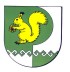 Собрание депутатов муниципального образования «Шоруньжинское сельское поселение» № 31«25» сентября  2015 года